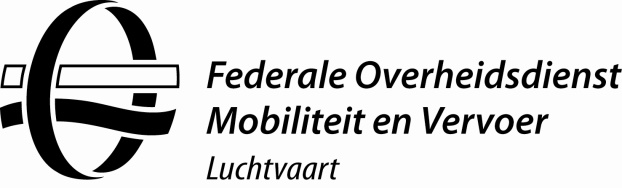 Belgian Civil Aviation AuthorityCertification of Aerodromestemplate ref: template version:GDF-14 Annex 0403/07/2019DEVIATION ACCEPTANCE AND ACTION DOCUMENTDEVIATION ACCEPTANCE AND ACTION DOCUMENTDEVIATION ACCEPTANCE AND ACTION DOCUMENT(DAAD: ANNEX TO THE AERODROME CERTIFICATE)(DAAD: ANNEX TO THE AERODROME CERTIFICATE)(DAAD: ANNEX TO THE AERODROME CERTIFICATE)Location indicator:Location indicator:EBDate:Date:dd/mm/yyyyReference:Reference:DAAD_EBxx_##_yyyymmddRelevant Certification Specification(s):Relevant Certification Specification(s):…, …CS ADR-DSN.x.xxx or CS HPT-DSN.x.xxxCS ADR-DSN.x.xxx or CS HPT-DSN.x.xxxDeviation exists since:Deviation exists since:dd/mm/yyyyDescription of the non-compliance:Description of the non-compliance:Reference to supporting documentation:Reference to supporting documentation:Reference to safety assessment:Reference to safety assessment:Publication of the DAAD in:Publication of the DAAD in:Period of validity of the DAAD:Period of validity of the DAAD:Proposed by:Proposed by:Proposed by:Accountable Manager:name:date:dd/mm/yyyysignature:BCAA approval:Director General:name:date:dd/mm/yyyysignature: